Union Nationale des Arbitres de Football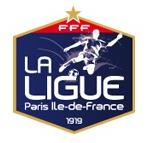 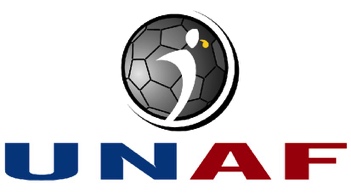 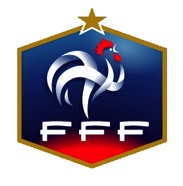 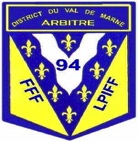 Section départementale du Val de MarneU.N.A.F. 94131 Boulevard des Alliés94500 Champigny sur Marne    Facebook UNAF94    www.unaf94.comPris connaissance, lu et approuvé, le      		 		Signature :      NOM :      NOM :      PRENOM :      PRENOM :      Adresse :      Adresse :      CP et Ville :            CP et Ville :            Né(e) le :      N° licence :      N° licence :      Portable :      E-mail :      E-mail :      E-mail :      E-mail :      Adhésions 2016Règlement par chèque à l’ordre UNAF 94 ou en espèceAnnée de début d’arbitrage :      Année de début d’arbitrage :      Année de début d’arbitrage :      Année de 1ère adhésion UNAF :      Année de 1ère adhésion UNAF :      Année de 1ère adhésion UNAF :      Année de 1ère adhésion UNAF :      Spectacle Arbre de Noël 2016 (enfants nés à partir du 01/01/2001)Spectacle Arbre de Noël 2016 (enfants nés à partir du 01/01/2001)Spectacle Arbre de Noël 2016 (enfants nés à partir du 01/01/2001)Spectacle Arbre de Noël 2016 (enfants nés à partir du 01/01/2001)Spectacle Arbre de Noël 2016 (enfants nés à partir du 01/01/2001)Spectacle Arbre de Noël 2016 (enfants nés à partir du 01/01/2001)Spectacle Arbre de Noël 2016 (enfants nés à partir du 01/01/2001)Spectacle Arbre de Noël 2016 (enfants nés à partir du 01/01/2001)_______________________________________________________________